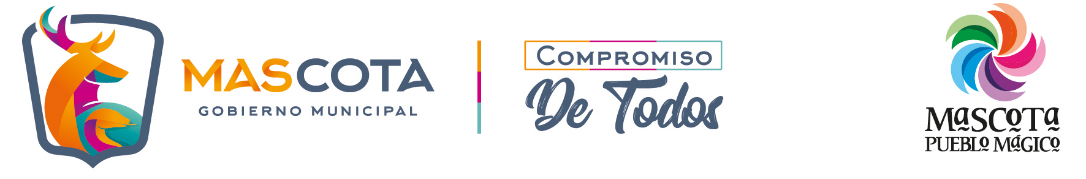 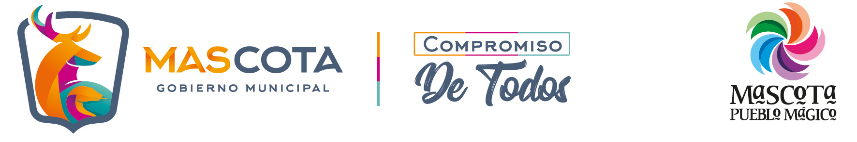 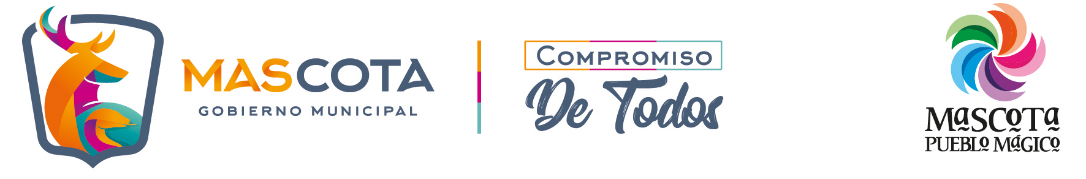 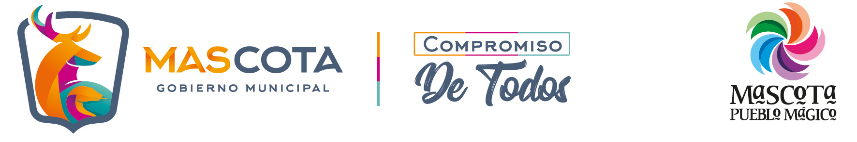 Enero  2019Enero  2019Enero  2019Enero  2019Enero  2019DomLunMarMiéJueVieSáb1   Descanso obligatorio 2  Atención a la Ciudadanía y recepción de documentos3 Atención a la Ciudadanía y recepción de documentos4 Atención a la Ciudadanía y recepción de documentos5 6 7 Atención a la Ciudadanía y recepción de documentos8 Atención a la Ciudadanía y recepción de documentos9 Visita a la Delegacion  de Zacatongo. 10  Atención a la Ciudadanía y recepción de documentos 11 * Atención a la Ciudadanía y recepción de documentos12 13 14 Atención a la Ciudadanía y recepción de documentos15  * Atención a la Ciudadanía y recepción de documentos*Reunión con Presidente y Tesorero16 *Atención a la Ciudadanía y recepción de documentos*Reunion  con diferentes  Direcciones Mpales17 Atención a la Ciudadanía y recepción de documentos*Sesion de Ordinaria de Ayuntamiento  18 Atención a la Ciudadanía y recepción de documentos19 20 21 Atención a la Ciudadanía y recepción de documentos 22 Atención a la Ciudadanía y recepción de documentos23 Atención a la Ciudadanía y recepción de documentos24 Atención a la Ciudadanía y recepción de documentos25 Atención a la Ciudadanía y recepción de documentos26 Reunion con el Gobernador Ing. Enrique Alfaro Ramirez27 28 Salida a Guadalajara, Jalisco,  a la oficina de SEDIS.29 *Atención a la Ciudadanía y recepción de documentos*Reunión Tránsito Municipal30 *Atención a la Ciudadanía y recepción de documentos*Reunion de comisiones 31 *Atención a la Ciudadanía y recepción de documentos *Reunión  con ministerio publico, policía investigadora, transito, seguridad publica y protección civil.*Reunión en colonos de Col. Doctores.